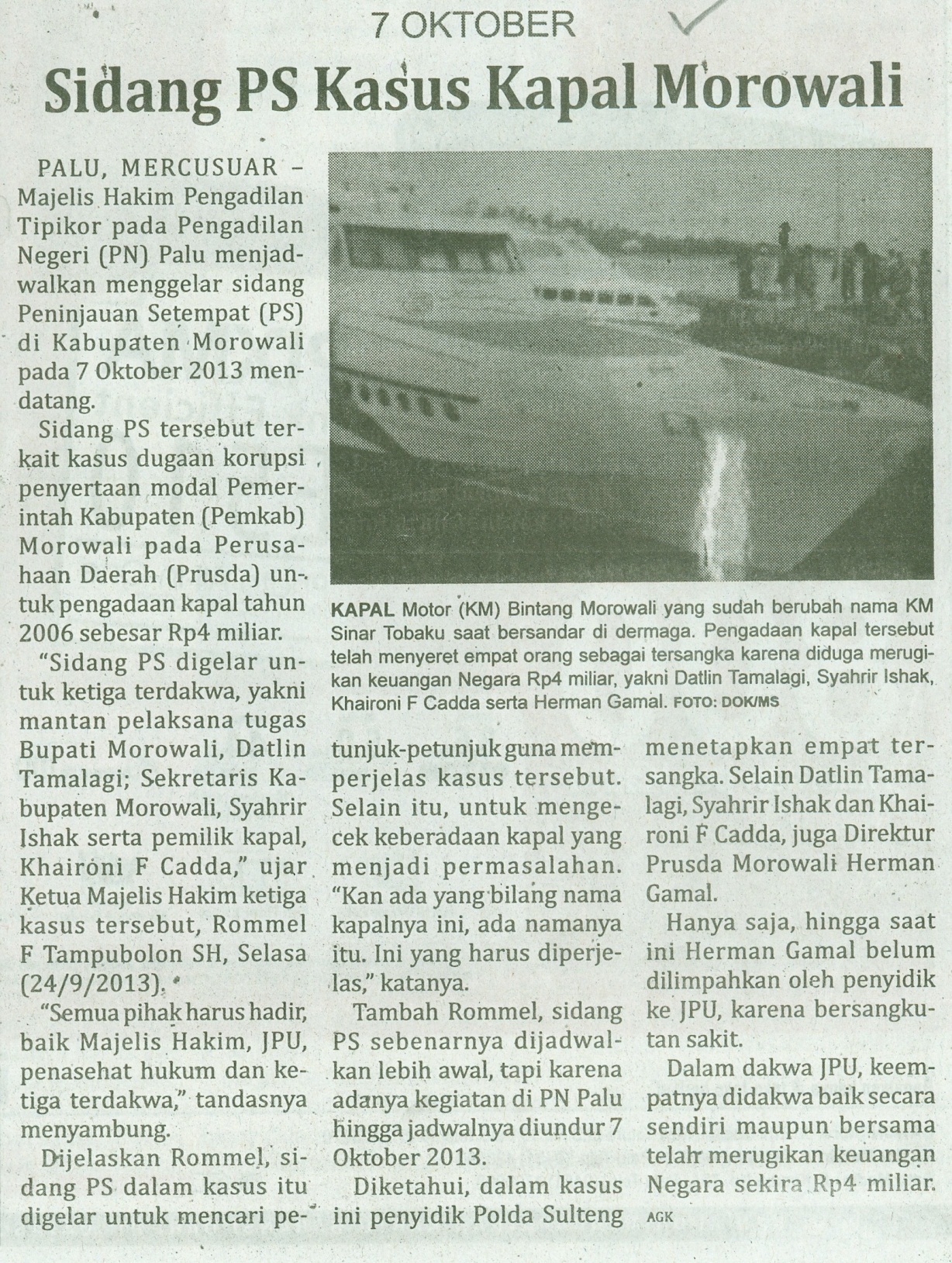 Harian    	:MercusuarKasubaudSulteng IHari, tanggal:Rabu, 25 September 2013KasubaudSulteng IKeterangan:Hal. 6 Kolom 14-17KasubaudSulteng IEntitas:Provinsi Sulawesi TengahKasubaudSulteng I